27 квітня 2018р. у НЦАОМ ім. О.М. Макарова відбулося нагородження переможців всеукраїнського конкурсу дитячого малюнка «Крок до зірок». Детальніше:Щороку учні дивують своїми роботами. Через образи вони передають своє бачення Всесвіту, розповідають  нам про космос – космонавтів, зірки, планетах і позаземних цивілізаціях.  Малюнки  дають можливість відчути себе частиною величезного світу, розширюють кругозір і допитливість, учать мислити глобально, заставляють задуматися про екологію і відповідальність за нашу планету. Вітаємо переможців!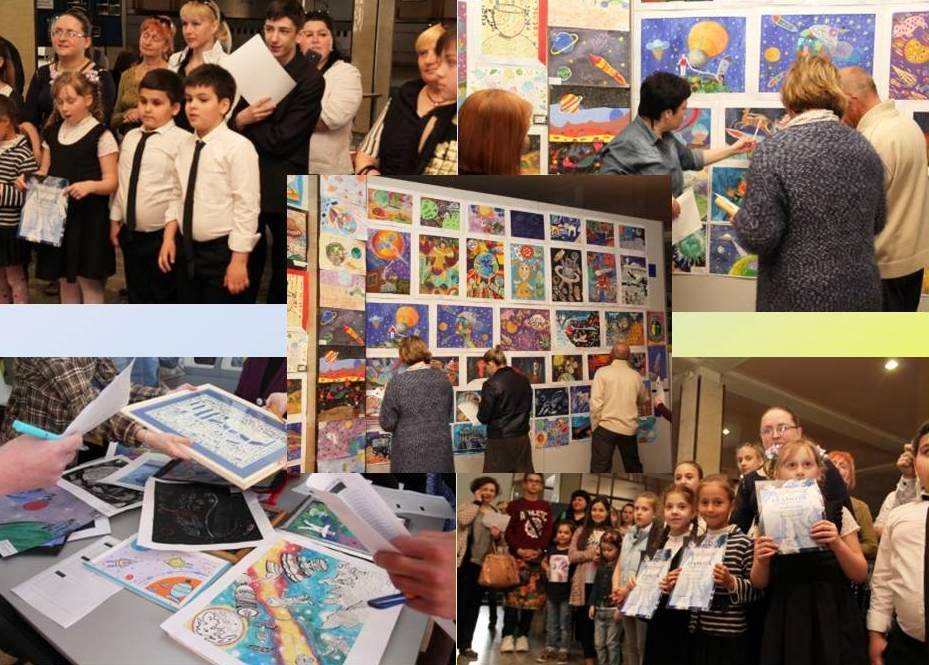 Приз глядацьких симпатій отримала:Курносова Світлана     КЗО «СЗШ №74» ДМРМолодша група:Диплом ІІ місце:1.    Биструшкін Давид    КЗО «СЗШ №74» ДМРДиплом ІІІ місце:1.    Биструшкін Георгій    КЗО «СЗШ №74 » ДМР2.    Бресловець Яна    КЗО «СЗШ №74» ДМР3.    Благодаров Кирило    КЗО «СЗШ №8» ДМРГрамоти:1.    Шкуренко Мирослава    КЗО «СЗШ №74» ДМР2.    Василь Мартіна    КЗО «СЗШ №74» ДМР3.    Журавльова Дар’я    КЗО «СЗШ №74» ДМР4.    Роженкова Каріна    КЗО «СЗШ №74» ДМР5.    Брильов Ілля    КЗО «СЗШ №74» ДМРСтарша група:Диплом І місце:1.    Чорна Владислава    КЗО «СЗШ №31» ДМР2.    Земцов Олександр    КЗО «СЗШ №31» ДМР3.    Голодний Данило     КЗО «СЗШ №74» ДМРДиплом ІІ місце:1.    Пушкар Дар’я    КЗО «СЗШ №74» ДМРДиплом ІІІ місце:1.    Винаходова Марія    КЗО «СЗШ №80» ДМР2.    Мельничук Поліна    КЗО «СЗШ №74» ДМРГрамоти:1.    Суржко Євгенія     КЗО «СЗШ №91» ДМР2.    Бєляєва Юліана     КЗО «СЗШ №91» ДМРДетальніше на сайті: http://www.unaec.dp.ua/ru/news/2018_05_04.htm